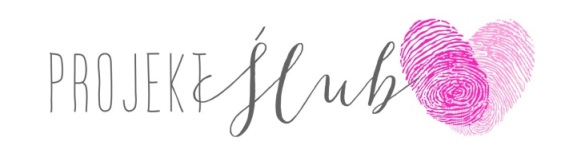 Składając zamówienie na zaproszenia lub dodatki należy przesłać WYPEŁNIONY FORMULARZ ZAMÓWIENIA POTIERDZENIE WPŁATY ZALICZKIKWESTIONARIUSZ OSOBOWYW PONIŻSZYM PLIKU W PUNKTACH ZOSTAŁY WYMIENIONE DANE , KTÓRE SĄ NIEZBĘDNE PRZY REALIZACJI PROJEKTÓW. PLIK ZAWIERA TEŻ PYTANIA POMOCNICZE, KTÓRE UŁATWIĄ NAM PRACE NAD NOWYMI PROJEKTAMI. PROSIMY ODPOWIEDZIEĆ KOLEJNO NA WSZYSTKIE PODPUNKTY DOTYCZĄCE WYBRANEGO PROJEKTU I ODESŁAĆ DO NAS W PLIKU TEKSTOWYM WORD. JEŚLI JAKIŚ PODPUNKT NIE DOTYCZY WYBRANEJ PRZEZ PAŃSTWA OPCJI PROSIMY O DOPISEK „ NIE DOTYCZY”.WYBRANY MODEL ZAPROSZEŃ (NAZWA) lub w przypadku projektu indywidualnego WYBRANY FORMAT:IMIONA I NAZWISKA PARY MŁODEJ:DATA ŚLUBU, GODZINA ŚLUBU:DOKŁADNY ADRES WRAZ Z KODEM POCZTOWYM KOŚCIOŁA/URZĘDU/MIEJSCA ŚLUBU:DOKŁADNA NAZWA I ADRES RESTAURACJI/SALI WESELNEJ WRAZ Z KODEM POCZTOWYM + opcjonalnie link do strony:TEKST (TREŚĆ) ZAPROSZENIA NA ŚLUB I NA WESELE Prosimy wprowadzić treść jaka ma się znaleźć w zaproszeniach. A -TREŚĆ ZAPROSZENIA NA ŚLUB I NA WESELEB - TREŚĆ ZAWIADOMIENIA - ZAPROSZENIA NA SAM ŚLUBC - TŁUMACZENIA DO KAŻDEJ WERSJI JĘZYKOWEJZAPROSZENIA Z WKŁADKĄ (DODATKOWĄ KARTĄ) – jeśli dotyczy:Prosimy wypisać co się ma znaleźć na poszczególnych stronach wkładki zgodnie z projektem WKŁADKA 1, STRONA 1 : WKŁADKA 1, STRONA 2 :  WKŁADKA 2, STRONA 1 : WKŁADKA 2, STRONA 2 :np.  W przypadku zamawiania dodatkowej wersji językowej należy również przesłać tłumaczenie do wkładek:INFORMACJE DO R.S.V.P. - DATA POTWIERDZENIA PRZYBYCIA, MAILE I TELEFONY.R.S.V.P. to prośba o potwierdzenie przybycia w danym terminie. Należy podać datę potwierdzenia przybycia i dane kontaktowe pary młodej (lub osób zajmujących się organizacją ślubu) np. maile i telefony.SENTENCJE /CYTATYJeśli projekt zawiera cytat i ma on zostać zmieniony, należy przesłać treść wybranej sentencji.WIERSZYKI I INFORMACJEDodatkowe informacje, które mają się znaleźć na zaproszeniach (jeśli dotyczy):- wierszyk o prezentach:- wierszyk o kwiatach:- informacja o poprawinach:- informacja o noclegach:- informacja o transporcie- ważne daty do osi czasu związku:- wszelkie ewentualne uwagi i dodatkowe informacje, które są według was istotneMAPKA Prosimy o informacje czy zamawiacie wkładkę z mapką . Jeżeli projekt ma zawierać mapkę, należy przesłać print screen lub link do mapy z Google Maps z wyznaczoną trasą dojazdu z kościoła/USC na miejsce wesela. Przykład: https://maps.google.pl/maps?saddr=Ko%C5%9Bci%C3%B3%C5%82+Mariacki,+Plac+Mariacki,+Krak%C3%B3w&daddr=Hotel+Kossak,+Plac+Juliusza+Kossaka,+Krak%C3%B3w&hl=pl&ie=UTF8&ll=50.058737,19.941902&spn=0.036754,0.104628&sll=50.046766,20.004863&sspn=0.294106,0.837021&geocode=FUnh-wIdPkAwASEyv9xxMB433Sl3UDr1EVsWRzEyv9xxMB433Q%3BFXfL-wIdYBUwASG4m8vDsoND_imRpFwSc1sWRzG4m8vDsoND_g&oq=hotel+&mra=ls&t=m&z=14Jeżeli projekt nie uwzględnia mapki lub nie chcecie wkładki z mapką prosimy o informację „BRAK MAPKI”. W przypadku braku informacji nie wykonujemy projektu mapki.ZDJĘCIAZałączniki w postaci zdjęć, które mają być wykorzystane do zaproszeń (jeśli projekt zawiera zdjęcia) należy przesłać w formie osobnych plików jpg. Mogą to być zwykłe zdjęcia (nie od fotografa) ważne aby miały dobrą rozdzielczość (były ostre), zazwyczaj poddajemy je obróbce. LISTA GOŚCI  (jeśli zamawiana jest personalizacja zaproszeń)Będzie potrzebna dopiero po zatwierdzeniu projektu (jeżeli zaproszenia mają być spersonalizowane). Lista powinna być  odmieniona do treści zaproszenie np. Marię Kowalską, przesłana w Wordzie, bez numeracji, pisana dużymi i małymi literami (nie drukowanymi). Prosimy o dokładne sprawdzenie wszelkich odmian imion i nazwisk – nie poprawiamy przesłanych danych.Możecie przesłać listę od razu lub dosłać osobny plik po akceptacji projektu.Zamówienie obejmuje zaproszenia wg gotowego projektu wraz ze zmianą ich kolorystykiOPIS ZMIAN KOLORYSTYCZNYCH Prosimy napisać jakich mamy dokonać zmian kolorystycznych w gotowym projekcie. Należy podać wszystkie kolory, które mają pojawić się w zaproszeniach oraz napisać który kolor ma być dominujący. Ewentualnie preferowany kolor wstążki. ZDJĘCIA Z INSPIRACJAMI W WYBRANEJ PALECIE KOLORYSTYCZNEJNależy przesłać zdjęcia z inspiracjami lub wybraną paletę kolorystyczną. Można też, podesłać linki do zdjęć lub projektów naszych zaproszeń , których odcienie się podobają. Jeśli papeteria ma pasować np. do sali weselnej prosimy o przesłanie zdjęć Sali.KOLORYSTYKANależy przesłać zdjęcia (oddzielne pliki jpg) z inspiracjami lub wybraną paletę kolorystyczną. Prosimy dokładnie określić kolory, które mają pojawić się w zaproszeniach. Można też, podesłać linki do zdjęć lub projektów naszych zaproszeń, których odcienie się podobają, zdjęcia Waszej sali weselnej, zdjęcie wymarzonego bukietu, wybranej sukni czy butów itp. Jeśli kolorystyka nie ulega zmianie prosimy również o tym napisać. POPRAWKI GRAFICZNEProsimy opisać jakich zmian w gotowym projekcie mamy dokonać, jakie motywy powinny zostać zmienione a które zostać. LITERNICTWOJeśli czcionki w projekcie mają zostać zmienione, napiszcie jakie Wam się podobają. Czy liternictwo w zaproszeniach ma mieć charakter elegancki/ minimalistyczny/graficzny/ odręczny (kaligrafia). Możecie podać konkretne przykłady naszych zaproszeń, w którym podobają się Wam czcionki. MOTYW PRZEWODNI Czy jest jakiś styl lub motyw np. kolor, kwiat, owoc lub inny element, który mamy uwzględnić w projektach? Może przyświeca Wam jakaś myśl przewodnia, zgodnie z którą będzie można spójnie i estetycznie zaaranżować całe przyjęcie. Wszelkie zdjęcia z inspiracjami będą bardzo przydatne.  STYLJaki styl/charakter mają mieć zaproszenia - elegancki/rustykalny/glamour/minimalistyczny/ itd. GRAFIKIJakie grafiki na zaproszeniach się Wam podobają ?Motywy: kwiatowe/roślinne/ graficzne np. piktogramy/ motywy koronek /eleganckie wzory/ ozdobne ramki/ w stylu retro np. kropki, paski/ elementy rustykalne np. drewno itd. LITERNICTWOJakie czcionki Wam się podobają? Czy liternictwo w zaproszeniach ma mieć charakter elegancki/ minimalistyczny/graficzny/ odręczny (kaligrafia). Możecie podać konkretne przykłady naszych zaproszeń w którym podobają się Wam czcionki. KOLORYSTYKANależy przesłać zdjęcia (oddzielne pliki jpg) z inspiracjami lub wybraną paletę kolorystyczną. Prosimy dokładnie określić kolory, które mają pojawić się w zaproszeniach. Można też, podesłać linki do zdjęć lub projektów naszych zaproszeń, których odcienie się podobają, zdjęcia Waszej sali weselnej, zdjęcie wymarzonego bukietu, wybranej sukni czy butów itp.WASZE ZAINTERESOWANIA/PASJENapiszcie coś na swój temat – jakie są Wasze zainteresowania, wspólne pasje, coś charakterystycznego - jeśli jest to coś, do czego chcielibyście nawiązać w zaproszeniach.KWESTIONARIUSZ OSOBOWY- DANE DO PROJEKTU ZAPROSZEŃDODATKOWE DANE PRZY ZMIANIE KOLORÓWDODATKOWE DANE DO PROJEKTU INDYWIDUALNEGO 